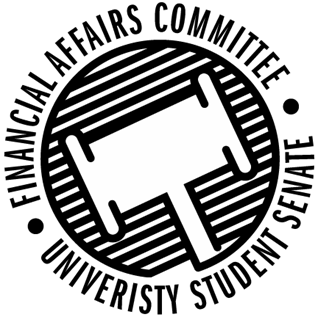 Meeting Agenda3:30 PM White Pine Room, Memorial Student Center50th Congress November 22nd, 2019Call to Order3:33 PMRoll CallMotion to amend roll to add VP Johnson by Dumke, 2nd by PenoskeMotion to amend roll to add President Canon by Dumke, 2nd by Penoske	ApprovedWords of WisdomSenator DumkeIt takes 3 things to succeed in life, a wishbone, a backbone, and a funny bone. -Reba McIntyre Approval of the Minutes 11-15-19ApprovedApproval of the AgendaApprovedUnfinished Business Meeting time for Spring 2020New Business Contingency 2 Hearings3:45 – Students for ConsentPresent3:50 – Fishing ClubPresent3:55 – Stout Retail AssociationPresent4:00 – Her CampusPresent4:05 – Blue Devil LiftingNot Present4:10 – NASOPresent4:15 – Stout Student Dietetic AssociationPresent4:20 – IEEEPresent4:25 – 4:30 – 4:35 – 4:40 – SAE BajaPresent4:45 – Engineers Without BordersPresent4:50 – Gender and Sexuality AlliancePresent4:55 – 5:00 – Stout Student AssociationPresentReallocation RequestModel UNMoved by Dumke to Postpone for further information for a member of Model UN, 2nd by HalbachApproved 5-0-0Rollover RequestStout Student AssociationMotion to approve by Dumke, 2nd by PenoskeApproved 3-0-1Blue Devil ProductionsMotion to approve by Dumke, 2nd by PenoskeApproved 3-0-0Announcements AdjournMoved to adjourn by Penoske, 2nd by DumkeApproved 3-0-0Present Absent Excused Director Gentz XVice Chair Halbach  XVice President JohnsonXSenator DumkeXSenator PenoskeXSenator ReindlXAdvisor Lee  XPresident CanonX